                                                                                       «УТВЕРЖДАЮ»
                                                                                          Директор МбУ ДО «ДЮСШ №6»
                                                                                      __________Гаджиагаев Н.Г.                                    программа здоровьесбережения                  МБУ ДО «ДЮСШ  №6» с. Куллар                   «Здоровье – путь к победе!»                на 2020-2024 годы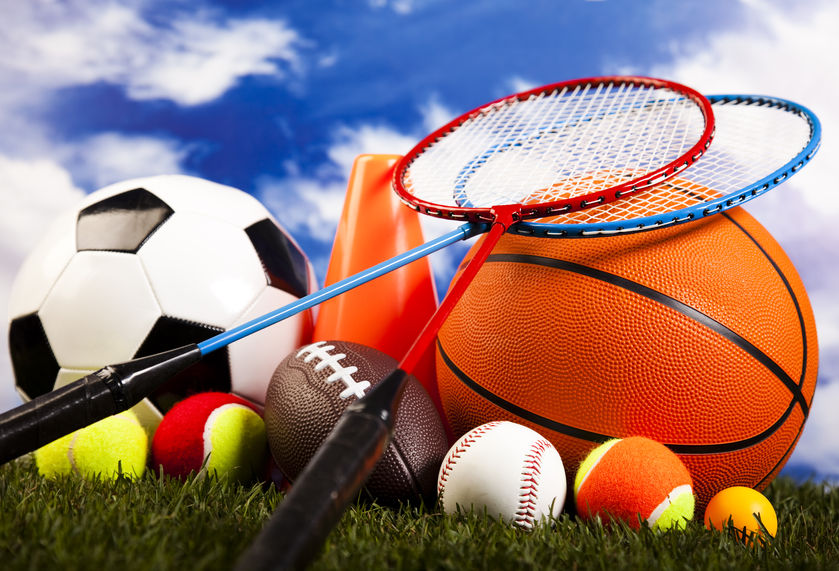 Срок реализации программы: 5 летСоставитель: тренер-преподаватель «ДЮСШ №6»  с. КулларГюльметова С.Х.Куллар 2020                                                                     Пояснительная запискаЗдоровьесбережение – это одна из ведущих концепций в образовании на сегодняшний день. Это широкое понятие связано с необходимостью беречь и сохранять здоровье современных воспитанников во всем его комплексном проявлении – здоровье души и тела.Здоровье – это первая и важнейшая потребность человека, определяющая способность его к труду и обеспечивающая гармоничное  развитие личности. Оно является важнейшей предпосылкой к познанию окружающего мира, к самоутверждению и счастью человека. Активная долгая жизнь - это важное слагаемое человеческого фактора. По определению Всемирной организации здравоохранения  «здоровье - это состояние физического, духовного и социального благополучия, а не только отсутствие болезней и физических дефектов». Здоровый образ жизни  - это образ жизни, основанный на принципах нравственности, рационально организованный, активный, трудовой, закаливающий и, в то же время, защищающий от неблагоприятных воздействий окружающей среды, позволяющий до глубокой старости сохранять здоровье. Народная мудрость гласит «Береги здоровье смолоду». И эти слова достаточно точно характеризуют современную реальность. Именно проблема сохранения и укрепления здоровья  подрастающего поколения является актуальнейшим вопросом современности. Специалисты разных областей в один голос заявляют о резком ухудшении основных показателей здоровья среди  детей и подростков: медики отмечают увеличение процента детей так называемой группы  риска; психологи и социальные работники заявляют о низкой степени адаптированности  подрастающего поколения к социуму, и как следствие склонности к противоправным и асоциальным действиям.  Источником данных проблем является целый ряд факторов: это  плохая экология, низкий социально-экономический статус жизни, различные патологии беременности и родов, отсутствие четких нравственных критериев и ориентиров, чрезмерное эмоционально-психологическое напряжение, влекущее за собой  развитие хронического стрессового состояния, недостаточное внимание со стороны государства к потребностям и проблемам  развития подрастающего поколения. И здесь на помощь обществу  в воспитании  духовно и физически  здорового поколения может прийти  физическая культура и спорт, как одно из эффективнейших и действенных средств.Физическая культура и спорт - средства созидания гармонично развитой личности. Они помогают сосредоточить все внутренние ресурсы организма на достижении поставленной цели, повышают работоспособность, позволяют втиснуть в рамки короткого рабочего дня выполнение всех намеченных дел, вырабатывают потребность в здоровом образе жизни. Нормативно-правовая базаПрограмма  здоровьесбережения МБУ ДО «ДЮСШ №6»   «Здоровье – путь к победе!» разработана с учетом основных законодательных актов и нормативно-правовых документов:Международная Конвенция о правах ребенка от 20.11.1989 г.;Конституция Российской Федерации от 12.12.1993 г.;Федеральный Закон «Об образовании в Российской Федерации» от 29.12.2012 г. №273-ФЗ;Федеральный Закон «О физической культуре и спорте в Российской Федерации» от 04.12.2007 г. №329-ФЗ;Постановление правительства РФ Распоряжение  от 22.11.2012 № 2148-р Развитие образования на 2013-2020 годы;Постановление Главного государственного санитарного врача Российской Федерации от 04.07.2014г. №41 «Об утверждении Сан ПиН 2.4.4.3172-14 «Санитарно-эпидемиологические требования к устройству, содержанию и организации дополнительного образования детей» (Зарегистрировано в Минюсте РФ 20.08.2014 г №22660);Указ Президента Российской Федерации от 24 марта 2014 года №172. Всероссийский физкультурно-спортивный комплекс «Готов к труду и обороне»;Указ Президента Российской Федерации от 01.06.2012 г. №761 О национальной  стратегии действий в интересах детей на 2012-2017 годы;Приказ Министерства здравоохранения и социального развития Российской Федерации от 09.08.2010 г. №613-н «Об утверждении порядка оказания медицинской помощи при проведении физкультурных и спортивных мероприятий» (Зарегистрировано в Минюсте РФ 14.09.2010 №18428);Приказ Министерства спорта Российской Федерации «Об утверждении особенностей организации и осуществления образовательной, тренировочной и методической деятельности в области физической культуры и спорта»  от 27.12.2013 г. №1125;Приказ Министерства здравоохранения и социального развития Российской Федерации от 09.08.2010 г. №614н  «Об утверждении порядка оказания медицинской помощи при проведении физкультурных и спортивных мероприятий»;Устав МБУ ДО «ДЮСШ №6»;Положение о структурном подразделении «ДЮСШ №6»Участники:обучающиеся;тренеры-преподаватели;родители;педагогические работники;социальные партнеры (поликлиника, ОГИБДД О МВД России по Республике Дагестан в пос. Белиджи).Особенности осуществления образовательного и воспитательного процессаДетско-юношеская спортивная школа создается в целях реализации программ физического воспитания детей и организации физкультурно-спортивной работы по программам дополнительного образования детей.Обучение и проведение учебно-тренировочной работы в группах осуществляется по видам спорта с постоянным составом детей в возрасте преимущественно с 6 до 18 лет поэтапно.  «ДЮСШ №6»  располагается по адресу: с.Куллар, ул. Молодёжная, д. 1, помещение 1, на базе средней школы.Обеспечение безопасности Учреждения осуществляется в соответствии с Планом мероприятий  МБУ ДО «ДЮСШ №6».Медицинское обеспечение обучающихся осуществляется в соответствии с Приказом Министерства здравоохранения и социального развития Российской Федерации от 09.08.2010 г. № 614н «Об утверждении порядка оказания медицинской помощи при проведении физкультурных и спортивных мероприятий» и других нормативных актов, принимаемых федеральным органом управления в сфере здоровьесбережения.Врачебный контроль за занимающимися на этапе начально подготовки, осуществляется врачом-педиатром в поликлинике по месту жительства 1 раз в год. Перед участием в соревнованиях, после болезни или травмы учащиеся проходят дополнительный медицинский осмотр.Тренеры преподаватели диагностируют проблемы обучающихся с помощью таких методов, как дискуссия, анкетирование, опрос, тестирование.Также при разработке образовательной программы учтены:возможности образовательной среды ДЮСШ №6;уровень квалификации и профессионализма тренеров-преподавателей;материально-техническое обеспечение учебного процесса;традиции, сложившиеся за годы работы ДЮСШ №6 традиционные турниры и соревнования, участие в районных и  республиканских конкурсах различной направленности и т.д.Анализ организации рабочего пространства спортивного залаМБУ ДО «ДЮСШ №6»(адрес: Республика Дагестан Дербентский район, с. Куллар, ул. Молодёжная, д. 1, помещение 1)Срок и этапы реализации программыСрок реализации:  5 лет (2020-2024 гг.)Первый этап: Подготовительный (2020-2021 гг.).Оценка и анализ состояния здоровья детей и подростков, обучающихся в ДЮСШ №6.Подготовка программно-методического обеспечения. Ознакомление родителей и обучающихся с Программой здоровьесбережения «Здоровье – путь к победе!». Организация взаимодействия с медицинскими и другими учреждениями города для реализации Программы здоровьесбережения «Здоровье – путь к победе!». Организация взаимодействия с медицинскими и другими учреждениями города для реализации Программы здоровьесбережения «Здоровье – путь к победе!». Второй этап: Практический (2021-2022 гг.). Реализация Программы здоровьесбережения «Здоровье – путь к победе!». Третий этап: Обобщение и оценка результатов деятельности (2023-2024 гг.). Анкетирование родителей, обучающихся, тренеров-преподавателей на предмет удовлетворённости результатами реализации Программы. Сравнение медицинских показателей состояния здоровья обучающихся и спортивных результатов до и после реализации Программы здоровьесбережения «Здоровье – путь к победе!».Мониторинг сформированности ценностных ориентаций у обучающихся ДЮСШ №6 на здоровый образ жизни. Обсуждение итогов реализации Программы здоровьесбережения «Здоровье – путь к победе!» в педагогическом коллективе ДЮСШ №6, родителей, обучающихся. Коррекция Программы здоровьесбережения «Здоровье – путь к победе!» по итогам реализации. Публикации, распространение опыта.Цель и задачи программыЦель программы: создание здоровьесберегающей среды ДЮСШ №6, направленной на сохранение, укрепление, формирование культуры здоровья обучающихся и на повышение качества образования.Реализации поставленной цели способствует решение трех групп задач:  образовательных, воспитательных и оздоровительных. Образовательные:четкое отслеживание санитарно-гигиенического состояния ДЮСШ №6;освоение педагогами новых методов деятельности в процессе обучения воспитанников, использование технологий занятий, сберегающих здоровье учащихся;внедрение новейших методик физической и спортивной подготовки обучающихся; повышение уровня физической подготовленности и спортивных результатов с учетом индивидуальных особенностей и программ по видам спорта.Воспитательные:обеспечение необходимых условий для личностного развития, укрепления здоровья, профессионального самоопределения детей и подростков;реализация комплекса мер по пропаганде здорового образа жизни, физической культуры и спорта, как важнейшей составляющей здорового образа жизни; культивирование  идеалов мужества, уважения к сопернику, дружбы и взаимопомощи; проведение работы с родителями, направленной на формирование здорового образа жизни, профилактики вредных привычек, создания в семьях условий, способствующих укреплению и охране здоровья.Оздоровительные:совершенствование системы спортивно-массовых и оздоровительных мероприятий;разработка комплекса мероприятий способствующих  максимальной адаптации организма к физическим нагрузкам в процессе тренировки;укрепление здоровья и развитие навыков здорового образа жизни и стойкого интереса к занятиям в избранном виде спорта;ведение диагностики динамики состояния здоровья воспитанников.Направления деятельностиМедицинское направление предполагает:создание соответствующих санитарным требованиям условий для воспитания и обучения детей и формирование их здоровья;составление расписания учебно-тренировочных занятий на основе санитарно-гигиенических требований;четкое отслеживание санитарно – гигиенического состояния ДЮСШ №6;организацию плановых медицинских осмотров обучающихся;обязательное медицинское обследование;соблюдение питьевого режима.Просветительское  направление предполагает:организацию деятельности с обучающимися по профилактике табакокурения, алкоголизма, наркомании, приема допинга, а также, гигиены спорта, режима дня спортсмена, здоровое питание спортсмена;организацию деятельности с родителями по профилактике табакокурения, алкоголизма, наркомании, а также, гигиены спорта, режима дня спортсмена, здоровое питание спортсмена;пропаганда здорового образа жизни (тематические часы, лекции, познавательные игры, конкурсы рисунков, плакатов, стихотворений, различные акции; совместная работа с учреждениями здравоохранения и органами внутренних дел по профилактике токсикомании, наркомании, курения и алкоголизма; пропаганда физической культуры и здорового образа жизни);культивирование  идеалов мужества, уважения к сопернику, дружбы и взаимопомощи.Психолого-педагогическое направление предполагает:использование здоровьесберегающих технологий, форм и методов в организации учебной деятельности;предупреждение проблем развития ребенка;обеспечение адаптации на разных этапах обучения;развитие мотивации к занятиям спортом;формирование навыков саморегуляции и здорового жизненного стиля;Спортивно-оздоровительное направление предполагает:организацию спортивных мероприятий с целью профилактики заболеваний и приобщение к здоровому досугу;широкое привлечение обучающихся, родителей, социальных партнёров ДЮСШ №6 к физической культуре и спорту, различным формам оздоровительной работы.Диагностическое  направление предполагает:проведение  мониторинга за состоянием здоровья,  в ходе которого выявляются:общее состояние здоровья, наличие хронических заболеваний;текущая заболеваемость, в том числе скрытая (ребенок не обращается к врачу, а 2-3 дня находится дома под наблюдением родителей);режим дня.Принципы реализацииОсновополагающие приоритеты Программы здоровьесбережения «Здоровье – путь к победе!» следующие:Индивидуально-дифференцированный подход – основное средство оздоровительно-развивающей работы с обучающимися. Опираясь на индивидуальные особенности, тренер-преподаватель всесторонне развивает ребенка, планирует и прогнозирует его развитие.Общеметодические принципы — это основные положения, определяющие содержание, организационные формы и методы учебного процесса в соответствии с общими целями здоровьесберегающих образовательных технологий.Принцип сознательности и активности — нацеливает на формирование воспитанников интереса к познавательной деятельности, на  высокую степень самостоятельности, инициативы и творчества.Принцип наглядности — обязывает строить процесс обучения с максимальным использованием форм привлечения органов чувств человека к процессу познания.Принцип систематичности и последовательности проявляется во взаимосвязи знаний, умений, навыков. Система подготовительных и подводящих действий позволяет перейти к освоению нового и, опираясь на него, приступить к познанию последующего, более сложного материала. Большое внимание уделяется принципу  всестороннего и гармонического развития личности. Он содействует развитию психофизических способностей, двигательных умений и навыков, осуществляемых в единстве и направленных на всестороннее физическое, интеллектуальное, духовное, нравственное и эстетическое развитие личности ребенка.Принцип положительного ориентирования. В соответствии с этим принципом уделяется значительное внимание позитивным, с точки зрения здоровья, стилям жизни, их благотворному влиянию на здоровье. Реализация данного принципа, т.е. показ положительных примеров, более эффективна, чем показ отрицательных последствий негативного в отношении здоровья и поведения.Принцип связи теории с практикой призывает настойчиво приучать учащихся применять свои знания по формированию, сохранению и укреплению здоровья на практике, используя окружающую действительность не только как источник знаний, но и как место их практического применения. Ожидаемые результатыувеличение числа детей и подростков, систематически занимающихся физической культурой и спортом, соблюдающих нормы и требования здорового образа жизни;повышение функциональных возможностей организма воспитанника;развитие физического потенциала обучающихся;рост спортивных результатов;повышение приоритета здорового образа жизни;повышение мотивации к двигательной деятельности, здоровому образу жизни;апробирование элементов методик по ранней диагностике, прогнозу и коррекции трудностей социальной адаптации, предрасположенности к вредным привычкам;повышение уровня самостоятельности и активности;установка на использование здорового питания;повышение профессиональной компетенции и заинтересованности тренеров-преподавателей в сохранении и укреплении, как здоровья воспитанников, так и своего здоровья;использование оптимальных двигательных режимов для обучающихся с учетом их возрастных, психологических и иных особенностей, развитие потребности в занятиях физической культурой и спортом;сформированность навыков безопасного поведения;сведение к минимуму случаев спортивного травматизма.разработка программы по здоровьесбережению и подпрограмм;разработка рекомендаций для родителей, администрации ДЮСШ №6 и тренеров-преподавателей, позволяющих систематизировать работу по проблеме здоровьесбережения.Системы организации контроля за выполнением программыКонтроль за реализацией мероприятий программы осуществляют исполнители в рамках должностной компетентности. Общее руководство осуществляет педагогический совет школы:проведение заседаний Методического совета школы;посещение занятий, а также мероприятий, проводимых по здоровьесбережению;Создание методической копилки опыта;Мониторинг состояния здоровья учащихся и морально-психологического климата в группах;сбор статистики о динамике развития мотивации к занятиям физической культурой и спортом;контроль за организацией учебного процесса, распределением учебной нагрузки, образовательной и воспитательной деятельностью обучающихся в свете формирования здорового образа жизни.План мероприятий по  реализации программыМетодическое обеспечениеДля успешной реализации программы необходимо следующее обеспечение:Состав педагогического коллективаВ реализации программы участвуют опытные педагоги: тренеры-преподаватели, педагог-психолог, а также медицинские работники, инспектор ОНД и ПР.Территория, помещенияПри работе используются территории общеобразовательных школ.ОборудованиеДля успешной реализации программы используется следующий инвентарь: спортивный: мячи, сетки, эспандеры, скакалки, обручи, кегли, а также настольные игры;аппаратура: магнитофон, аудиокассеты, компакт-диски;бытовые предметы: столы, стулья в необходимом количестве;фотоаппарат, видеокамера;канцелярские товары;призы, грамоты.Необходима и методическая литература: сценарии мероприятий, викторин, конкурсов, опросники, тесты, анкеты и пр. (Приложение 1).ЛитератураАфанасьев С.П. Веселые каникулы: Настольная книга воспитателя. /М.: АСТ - ПРЕСС КНИГА, 2004. Безруких М.М. Здоровьесберегающая школа. – М.: Московский психолог - социальный институт, 2004.Безруких М.М., Филлипова Т.А., Макеева А.Г. Разговор о правильном питании/ Методическое пособие. - М.: ОСМА-ПРЕСС Инвест, 2003.Давиденко Д.Н., Половников П.В., Глушков Ю.Ю. Здоровый образ жизни. - СПб.: 1996.Здоровьесберегающая деятельность/ авт.-сост. Н.В. Лободина, Т.Н. Чурилова.-Волгоград: Учитель, 2009. Здоровью надо учить! Абаскалова Н.П. /М.: ООО « Издательская компания «Лада», 2000.    Летний оздоровительный лагерь: массовые мероприятия (театрализованные, тематические вечера, праздники, конкурсы, игры, викторины, спортивные состязания) / сост. Трепетунова Л.И. и др. – Волгоград: Учитель, 2005.Обухова Л.А.,  Лемяскина Н.А., Жиренко О.Е.. Новые 135 уроков здоровья, или школа докторов природы. – М., ВАКО, 2007.Смирнов Н.К. Здоровьесберегающие образовательные технологии и психология здоровья в школе. - М.: АРКТИ, 2005.Титов С.В. Здравствуй, лето! Мероприятия в  детском загородном лагере. / Вологоград: Учитель, 2004. Приложение №1Перечень методических разработок к программе здоровьесбережения МБУ ДО «ДЮСШ №6» «Здоровье – путь к победе!»  Положение проведения спортивно-массового мероприятия, посвященного Акции «Спорт как альтернатива пагубным привычкам».Беседа по оказанию  доврачебной помощи при травмах и кровотечениях (презентация «Виды повязок»).Презентация на тему: «Правильная осанка – залог здоровья».Лекции по профилактике спортивного травматизма.Дискуссия на тему «Твой выбор!».Беседы по основам безопасности жизнедеятельности «Жизнь человека – ценность».Положение конкурса плакатов «Я выбираю СПОРТ!».Материалы и программа семинара-практикума  для педагогов и родителей «Психологическая подготовка спортсмена в предстартовый и стартовый периоды».Материалы и программа семинара с родителями «новичков» на тему: «Организация жизни и деятельности юных спортсменов». Лекции на тему: «Гигиена спорта».Материал беседы «Туристическая тропа». Туристический поход по родному краю.№Требование СанПиНСоответствует/не соответствует  (в чем несоответствие)Негативное воздействие на уч-ся (при несоответствии)Меры предупреждения/минимализации негативных воздействий (при несоответствии)1Стены, пол дают возможность проводить их уборку влажным способом с применением дезинфицирующих средствсоответствует------2Помещение спортзала имеет естественное и искусственное освещение в соответствии с гигиеническими требованиями и СанПиН 2.4.4.3172-14соответствует------3Состав и площадь спортивного заласоответствует------4Режим занятий детейсоответствует------5Оборудование помещений для переодеваниясоответствует------6Система отопления и вентиляциисоответствует------7Воздушно-тепловой режимсоответствует------8Требования к помещениям для занятий спортом и их оборудованиюсоответствует------9Организация образовательного процессасоответствует------10В спортивном зале имеется термометр, рекомендованную температуру легко поддерживать, имеется возможность осуществлять как сквозное, так и  частичное проветривание соответствует------Организационные мероприятияОрганизационные мероприятияОрганизационные мероприятияОрганизационные мероприятия№ п/пМероприятиеСрок проведенияОтветственные1Составление рационального расписания занятийСентябрьДиректор, тренер- преподаватель2Обеспечение соблюдения правил пожарной безопасности  в помещениях ДЮСШ №6В течение годаДиректор, завхоз3Проведение вводного инструктажа по правилам техники безопасности, пожарной безопасности с обучающимися СентябрьТренеры-преподаватели4Проведение медицинского осмотра тренеров-преподавателей  1 раз в год Директор5Учет посещаемости занятий В течение годаТренеры-преподаватели6Организация работы по пропаганде здорового образа жизни среди обучающихся   (выступления на общешкольных родительских собраниях на тему «Школьные и семейные факторы риска, их влияние на физическое и психическое здоровье детей»)НоябрьТренеры-преподаватели7Поддержание в спортивных залах надлежащих санитарно – гигиенических условийВ течение годаЗаведующий хозяйствомТренеры-преподаватели8Обеспечение хранения спортивного инвентаряВ течение годаЗаведующий хозяйством9Соблюдение воздушного режима в спортивных залахВ течение годаТренеры-преподаватели10Обеспечение готовности спортивных помещений, системы отопления для работы в зимний периодоктябрьЗаведующий хозяйством11Проведение анкетирования, тестирования, социологического исследования по вопросам физического, психического здоровья, по вредным привычкамВ течение годаТренеры-преподаватели12Проведение бесед о вреде курения, употребления алкоголя, наркотических и психотропных средствВ течение годаТренеры-преподаватели13Проведение спортивно-массовых мероприятий в школе, участие в окружных, городских спортивно – массовых мероприятияхВ течение годаТренеры-преподаватели14Организация отдыха учащихся в летний периодиюнь-август Директор15